6698 SAYILI KİŞİSEL VERİLERİN KORUNMASI KANUNU UYARINCA BİLGİ TALEP FORMU1.GENEL AÇIKLAMA 6698 Sayılı Kişisel Verilerin Korunması Kanunu’nun 11.maddesinden doğan haklarınıza ilişkin taleplerinizi işbu form vasıtasıyla IFA LSL MODA EĞİTİMİ VE DANIŞMANLIK LİMİTED ŞİRKETİ’yle iletebilirsiniz. Söz konusu talepleriniz IFA LSL MODA EĞİTİMİ VE DANIŞMANLIK LİMİTED ŞİRKETİ’ne ulaştığı tarihten itibaren mümkün olan en kısa sürede ve en geç otuz gün içerisinde cevaplanacaktır. Bilgi talebinizin cevabı aşağıda seçtiğiniz iletişim kanalları kullanılarak yazılı veya elektronik ortamdan sizlere iletilecektir.Başvuru esnasında bilgiler eksiksiz doldurulmak zorundadır. Aksi takdirde bilgi talepleriniz IFA LSL MODA EĞİTİMİ VE DANIŞMANLIK LİMİTED ŞİRKETİ tarafından karşılanamayacaktır. Bilgilerin yanlış ya da eksik olması durumunda IFA LSL MODA EĞİTİMİ VE DANIŞMANLIK LİMİTED ŞİRKETİ talebin cevaplanmadığından bahisle herhangi bir sorumluluk kabul etmemektedir. 2.BİLGİ TALEP EDEN İLGİLİ KİŞİYE İLİŞKİN BİLGİLER 3.TALEP KONUSU (Var ise konuya ilişkin bilgi ve belgelerinde eklenmesini rica ederiz.)…………………………………………………………………………………………………………………………………………………………………………………………………………………………………………………………………………………………………………………………………………………………………………………………………………………………………………………………………………………………………………………………………………………………………………………………………………………………………………………………………………………………………………………………………………………………………………………………………………………………………………………………………………………………………………………………………………………………………………………………………………………………………………………………………………………………………………………………………………………………………………………………………………………………………………………………………………………………………………………………………………………………………………………………………………………………………………………………………………………………………………………………………………………………………………………………………………………………………………………………………………………………………………………………………………………………………………………………………………………………………………………………………………………………………………………………………………………4.İLGİLİ KİŞİNİN BEYANIYukarıda izah ettiğim taleplerim doğrultusunda başvurumun değerlendirilmesini ve tarafıma cevap verilmesini rica etmekteyim. Başvurum esnasında vermiş olduğum bilgilerin gerçek ve güncel olduğunu, şahsıma ait olduğunu kabul, beyan ve taahhüt ederim.  Talep ettiğim bilgi için paylaşmış olduğum kişisel verilerimin ve/veya özel nitelikli kişisel verilerimin IFA LSL MODA EĞİTİMİ VE DANIŞMANLIK LİMİTED ŞİRKETİ tarafından amacıyla bağlantılı olarak işlenmesine izin veriyorum.Başvurumun cevabını bizzat elden teslim almak istiyorum. (Başvuruyu yapan ilgili kişi dışında kimseyle başvuruyla ilgili bilgi paylaşımı yapılmamaktadır.)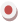 Başvurumun cevabının Başvuru Formunda belirtilen e-posta adresime gönderilmesi istiyorum. Başvurumun cevabının Başvuru Formunda belirtilen adresime gönderilmesini istiyorum. (Lütfen seçtiğiniz seçeneğe işaretleme yapınız.)Başvuruda Yapan İlgili Kişinin Adı Soyadı: Başvuru Tarihi: İmza:ADI SOYADI	T.C. KİMLİK NUMARASIUYRUKYABANCI UYRUKLU İSENİZ PASAPORT NUMARASI VEYA VARSA KİMLİK NUMARASI		TEBLİGATA ESAS YERLEŞİM YERİ VEYA İŞ YERİ ADRESİCEP TELEFONUSABİT TELEFONFAKS NUMARASI	E-POSTA ADRESİ 	ŞİRKETİMİZLE OLAN İLİŞKİNİZŞİRKETİMİZLE OLAN İLİŞKİNİZSONA ERDİ Mİ?	ŞİRKETİMİZLE NE KADAR SÜREDİR ÇALIŞMAKTASINIZ/ÇALIŞTINIZ?BİLGİ TALEP ETME AMACINIZ